PA FFA Nursery Landscape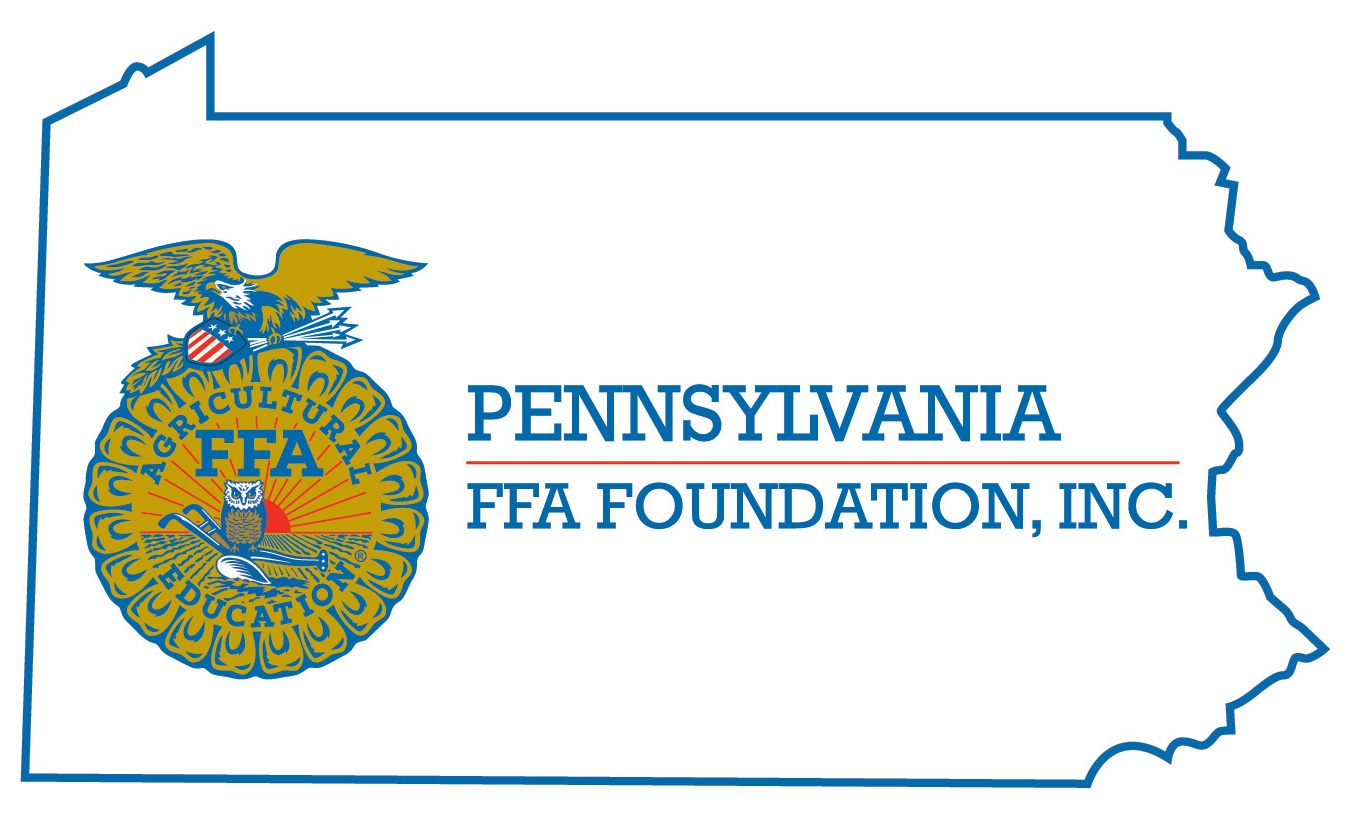 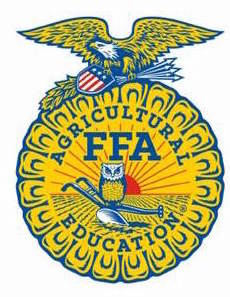 Career Development Event Chairperson InformationBasic CDE GuidelinesCDE RulesResourcesCDE ChairpersonBritney MarshEmailbmarsh@doversd.orgBest Contact Number717-887-8586Contest Date/TimesJune 8th 2022Contest LocationHead House #1CDE Review TimeAt the end of the CDE WednesdayCDE Review LocationHead House #1 Room #1Event Type: Individual/Team# of Team Members: Individual Materials ListStudents are responsible for bringing the following: CalculatorClean clipboardTwo or more sharpened pencils.Group Materials ListAttireWork appropriate attireOfficial Dress not requiredWork boots requiredCDE At-A-Glance (List of major components)Phase 1 Team Activity 150 pointsPhase 2 General Knowledge Exam 150 pointsPhase 3 50 Plants, Pests & Tools for ID  150 pointsPhase 4 Written Customer Assistance 50 pointsPhase 5 Propagating 50 pointsTotal points 650 pointsPre-State CDE ExpectationsNonePre-State CDE ExpectationsNoneCDE Changes from Previous YearsThe CDE changes Practicums Written or Verbal Assistance YearlyCDE Changes from Previous YearsThe CDE changes Practicums Written or Verbal Assistance YearlyCDE ComponentPointsComponent DescriptionPhase 1-Team Activity 150 pointsThis practicum involves the team members working together toward accomplishing an assignment. It is designed to evaluate individual and group contributions in coordination and cooperation of knowledge, evaluation, and decision-making. The team activity has two parts, described below.1) Team preparation-team members will receive a copy of a landscape drawing that they must sell to a customer (the judges).2) Team Presentation- Each of the team members will make a verbal presentation to a judge based upon decisions made during the preparation part. (See examples at National FFA Website found at top of page).Phase 2-General Knowledge Exam 150 pointsFifty objective multiple choice questions will be prepared on topics reflecting subject areas in the objective. This area will evaluate the participant’s knowledge and understanding of basic horticultural principles in producing, marketing, using, and maintaining landscape plants and turf.Phase 3-50 Plants, Pests & Tools for ID 150 pointsParticipants will identify 50 items selected from the provided list covering the following categories:Plant MaterialsPests and DisordersEquipment and SuppliesPhase 4-Written Customer Assistance 50 pointsThis interpersonal relations practicum is designed to evaluate participant knowledge of and ability in 1) written communication 2) sales and customer assistance skills 3) preparation of business documents 4) plant materials, plant culture and problems and garden center supplies and equipment.Phase 5-Propagation50 pointsEach participant will be furnished with a stock plant material, rooting flat and media, rooting hormone, a hand pruner, a label and marking pen. Personal propagating knives or pruners area allowed. Participants are to prepare the cuttings and place them in the media with a single label. An official will observe and score each participant during this practicum.Causes for Disqualification: 1. Under no circumstances will any participant be allowed to touch or handle plant materials or other specimens during the event except as expressly permitted in certain practicums. 2. Any participant in possession of an electronic device in the event area is subject to disqualification.  Causes for Disqualification: 1. Under no circumstances will any participant be allowed to touch or handle plant materials or other specimens during the event except as expressly permitted in certain practicums. 2. Any participant in possession of an electronic device in the event area is subject to disqualification.  Causes for Disqualification: 1. Under no circumstances will any participant be allowed to touch or handle plant materials or other specimens during the event except as expressly permitted in certain practicums. 2. Any participant in possession of an electronic device in the event area is subject to disqualification.  Tie-breaker: If needed in the case of tied individual or team total scores, final placings will be determined by comparing, in order, scores for the following:1. Phase 2 – Written Exam2. Phase 3 – Identification SectionTie-breaker: If needed in the case of tied individual or team total scores, final placings will be determined by comparing, in order, scores for the following:1. Phase 2 – Written Exam2. Phase 3 – Identification SectionTie-breaker: If needed in the case of tied individual or team total scores, final placings will be determined by comparing, in order, scores for the following:1. Phase 2 – Written Exam2. Phase 3 – Identification SectionA lengthy list of references is found on the National FFA website for this CDE.